Federation of Indian Petroleum IndustryOIL & GAS INDUSTRY A W A R D S 2019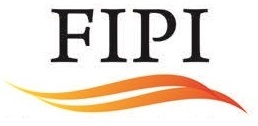 Entry FormOil Marketing – Company of the YearName of Organisation:  _____________   Closing date for submission:August 31, 2019Website: www.fipi.org.inEligibility CriterionThe award is open to all oil marketing companies operating in India having more than 500 Retail OutletsPlease carefully read the Terms and Conditions of the FIPI Awards Scheme, https://www.fipi.org.in/Upload/Awards_TermsConditions.pdfQuestionnairePlease provide a brief write up on your Oil Marketing operations. Write up by applicant (Not more than 300 words)Quantitative InformationList of Attachments (Optional), if anyName of Company:Mailing Address: Name of approving authority:Note: Approving authority should not be below the rank of Head of the department/Regional head/Director/CEOTitle: Phone number: E-mail address: Signature:Please specify name and designation of the person(s) who will be accepting the award if the applicant is chosen as the winner:Please give justification for applying for this award highlighting significant achievement of your company in marketing operations during 2018-19Write up by applicant (Not more than 300 words)Sr. NoEvaluation parametersEvaluation parametersResponseNet Revenue per unit of salesNet Revenue per unit of sales1.1Note : Sales of only POL to be consideredNote : Sales of only POL to be consideredNote : Sales of only POL to be consideredOverall % increase in domestic market share (2018-19 over 2017-18) (Excluding Petrochemicals and Gas)Overall % increase in domestic market share (2018-19 over 2017-18) (Excluding Petrochemicals and Gas)2.1% increase in Domestic market share (2018-19 over 2017-18) 2.2% Increase in market share of ATF (2018-19 over 2017-18)% Increase in market share of ATF (2018-19 over 2017-18)% Increase in Th’put per ROs (2018-19 over 2017-18) % Increase in Th’put per ROs (2018-19 over 2017-18) 4Addition in Retail Outlets Addition in Retail Outlets 5Sales per Employee:Note: Only Marketing function employees to be considered as on 31 March.Sales per Employee:Note: Only Marketing function employees to be considered as on 31 March.6Sale of Lubricants as % of Fuels salesSale of Lubricants as % of Fuels sales7Tankage Capacity added (MMT)Tankage Capacity added (MMT)8Digital InitiativeAutomated retail outlets as % of total retail outletsNon Cash sales as % of Total SalesGPS enables Vehicle Management System as % of total vehiclesDigital InitiativeAutomated retail outlets as % of total retail outletsNon Cash sales as % of Total SalesGPS enables Vehicle Management System as % of total vehicles9Improvement in customer complaints redressalImprovement in customer complaints redressal10Progress in Ethanol Blending ProgrammeProgress in Ethanol Blending Programme11New LPG customers added as % age of targetNew LPG customers added as % age of target12Investment in Bio-fuelsInvestment in Bio-fuels13Fatality Accident Rate (FAR)Fatality Accident Rate (FAR)S. NoDescription12345